The Italian Renaissance						Name: 				Three characteristics: define and describe below.	Characteristic 1: 		   	Define Urban society:					   	Define Secular: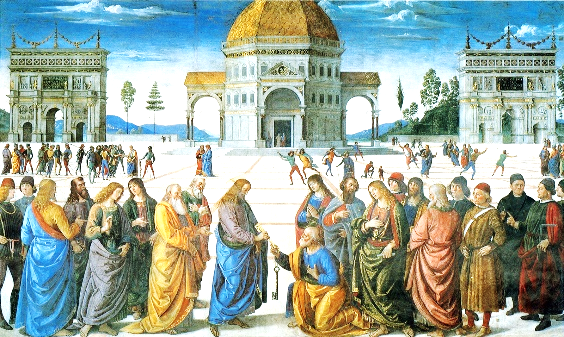 	Characteristic 2: 	Characteristic 3:  The Italian States: In general what role did the city-states of Italy play?				   	Define Mercenaries: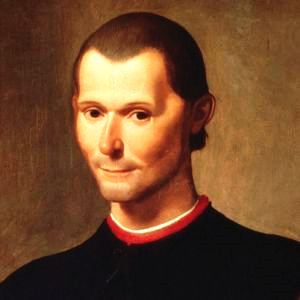                                         Machiavelli and the New Statecraft: summarize below.Renaissance Society: Summarize in six words or less.		   Nobility: what three characteristics does Castiglione’s perfect courtier have?			   Peasants and townspeople: why does serfdom decrease?				   What are the “three levels” of urban society?			   Family and marriage: summarize below in ten words or less.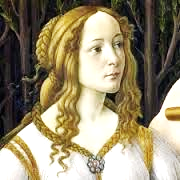 				   Define Dowry: The Impact of Printing: what effect did the print revolution have?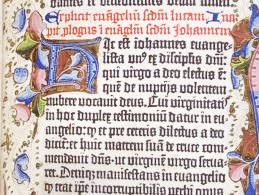 Using ten adjectives, describe the Renaissance below.